THE MILITARY AND HOSPITALLER ORDER OF          SAINT LAZARUS OF JERUSALEMGRAND PRIORY OF AMERICA2022 CHRISTMAS GREETINGS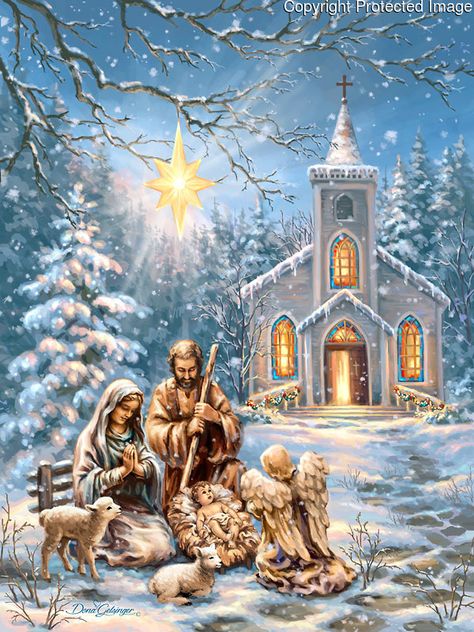 DEAR MEMBERS AND FRIENDS OF THE ORDER OF ST. LAZARUSThe Grand Priory of America would like to wish all of youa very joyous and Blessed Advent and Christmas season and a very prosperous New Year.  A simple prayer for God’s peace to bless you, His love to keep you, and His joy to fill your heart.Merry Christmas and Feliz Navidad!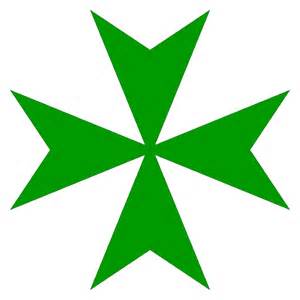 